1.	Address by the Secretary-General2.	Address by the Director of the Telecommunication Development Bureau3.	Opening remarks by the Chairman of TDAG4.	Adoption of the agenda and Time Management Plan5.	Outcomes of WRC-19 related to the work of ITU-D6.	ITU-D four-year rolling Operational Plan 2021-20247.	Report on the implementation of the ITU-D Strategic Plan and Operational Plan 2019, including programmes, regional initiatives and major events8.	ITU-D contribution to the implementation of the WSIS Plan of Action and the 2030 Agenda for Sustainable Development9.	ITU-D Study Group-related matters10.	Collaboration with the other Sectors11.	Preparations for WTDC-2112.	ITU-D projects13.	Membership, Partnership, Private Sector-related matters14.	Report by the Chairman of the Group on Capacity Building Initiatives (GCBI)15.	ITU-D’s Youth Strategy16.	Contribution to the work of the Expert Group on the International Telecommunication Regulations (EG-ITR)17.	Progress report on the ITU Index18.	Status report on the Regional Presence Review19.	Status report on a feasibility study to establish an ITU training institute20	Calendar of ITU-D events21.	Any other business________________Telecommunication Development
Advisory Group (TDAG)25th Meeting, Geneva, 2-5 June2020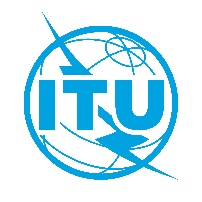 Document TDAG-20/1-E16 January 2020Original: EnglishDirector, Telecommunication Development BureauDirector, Telecommunication Development BureauDRAFT AGENDADRAFT AGENDA